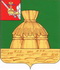 АДМИНИСТРАЦИЯ НИКОЛЬСКОГО МУНИЦИПАЛЬНОГО РАЙОНАПОСТАНОВЛЕНИЕ21  февраля  2023  года		                                                                   № 124г. НикольскОб утверждении Положения о силах гражданской обороны Никольского муниципального района Вологодской области и поддержании их в готовности к действиямВ соответствии с Федеральным законом от 12 февраля 1998 г. N 28-ФЗ «О гражданской обороне», постановлением Правительства Российской Федерации от 26 ноября 2007 г. N 804 «Об утверждении Положения о гражданской обороне в Российской Федерации», Федеральным законом от 21 декабря 1994 года N 68-ФЗ «О защите населения и территорий от чрезвычайных ситуаций природного и техногенного характера», Федеральным законом от 6 октября 2003 года N 131-ФЗ «Об общих принципах организации местного самоуправления в Российской Федерации», Постановлением Губернатора Вологодской области от 16.09.2008 N 365 «Об утверждении Положения об организации и ведении гражданской обороны в Вологодской области», пунктом 4 Постановления Правительства Вологодской области от 07.11.2011 N1378 «Об утверждении перечня спасательных служб гражданской обороны области», администрация Никольского муниципального района постановляет:1.	Утвердить Положение о силах гражданской обороны Никольского муниципального района и поддержании их в готовности к действиям (Приложение N 1);2.	Утвердить Состав сил гражданской обороны в Никольском муниципальном районе (Приложение N 2);3.	Признать утратившим силу постановления администрации Никольского муниципального района от 17.05.2012 №567 «Об утверждении перечня спасательных служб гражданской обороны района»; от 04.04.2014 №367 «О внесение изменений в постановление администрации Никольского муниципального района от 17.05.2012 №567».4.	Настоящее постановление вступает в силу после официального опубликования в районной газете «Авангард» полежит размещению на официальном сайте администрации Никольского муниципального района.5.	Контроль за исполнением настоящего постановления возложить на заведующего отделом по вопросам безопасности гражданской обороны и чрезвычайным ситуациям, мобилизационной работе и защите государственной тайны администрации Никольского муниципального района С.Д. Баданина.Руководитель администрации Никольского муниципального района                                           А.Н. Баданина  Приложение № 1к постановлению администрацииНикольского муниципального районаВологодской областиот 21.02.2023 года  № 124Положениео силах гражданской обороны Никольского муниципального района Вологодской области1. Общие положенияНастоящее Положение о силах гражданской обороны Никольского муниципального района Вологодской области (далее - Положение) разработано в соответствии с Федеральным законом от 12.02.1998 г. N 28-ФЗ «О гражданской обороне», постановлением Правительства Российской Федерации от 26.11.2007 N 804 «Об утверждении Положения о гражданской обороне в Российской Федерации», Федеральным законом от 21.12.1994 г. N 68-ФЗ «О защите населения и территорий от чрезвычайных ситуаций природного и техногенного характера», Федеральным законом от 06.10.2003 г. N 131-ФЗ «Об общих принципах организации местного самоуправления в Российской Федерации», постановлением Губернатора Вологодской области от 16.09.2008 N 365 «Об утверждении Положения об организации и ведении гражданской обороны в Вологодской области», постановлением Правительства Вологодской области от 07.11.2011 N 1378 «Об утверждении перечня спасательных служб гражданской обороны области».1.1. К силам гражданской обороны Никольского муниципального района Вологодской области относятся:Спасательная служба ГО оповещения;Спасательная служба ГО торговли и питания;Коммунально-техническая спасательная служба ГО. Органы местного самоуправления Никольского муниципального района Вологодской области могут создавать, содержать и организовывать деятельность нештатных аварийно-спасательных формирований для выполнения мероприятий на своих территориях в соответствии с планами гражданской обороны и защиты населения, планами предупреждения и ликвидации чрезвычайных ситуаций.Органы местного самоуправления Никольского муниципального района Вологодской области на соответствующих территориях вправе:определять организации, находящиеся в сфере их ведения, которые создают нештатные аварийно-спасательные формирования;организовывать создание, подготовку и оснащение нештатных аварийно-спасательных формирований;вести реестры организаций, создающих нештатные аварийно-спасательные формирования, и осуществлять их учет;организовывать планирование применения нештатных аварийно-спасательных формирований.Органы местного самоуправления Никольского муниципального района Вологодской области могут создавать, содержать и организовывать деятельность нештатных аварийно-спасательных формирований и нештатных формирований по обеспечению выполнения мероприятий по гражданской обороне на своих территориях в соответствии с планами гражданской обороны и защиты населения, планами действий по предупреждению и ликвидации чрезвычайных ситуаций.Нештатные формирования по обеспечению выполнения мероприятий по гражданской обороне создаются в соответствии с Типовым порядком создания нештатных формирований по обеспечению выполнения мероприятий по гражданской обороне, утвержденным приказом МЧС России от 18.12.2014 N 701.Спасательные службы Никольского муниципального района создаются по решению администрации Никольского муниципального района и организаций на основании расчета объема и характера задач, выполняемых в соответствии с планами гражданской обороны и защиты населения.Организация и порядок деятельности спасательных служб определяются создающими их органами и организациями в соответствующих положениях о спасательных службах.2. Основные задачи сил гражданской обороны2.1. Основными задачами спасательных служб гражданской обороны Никольского муниципального района Вологодской области являются:выполнение специальных действий в области гражданской обороны:оповещение населения об опасностях, возникающих при военных конфликтах или вследствие этих конфликтов, а также при чрезвычайных ситуациях природного и техногенного характера;обслуживание защитных сооружений, находящихся в муниципальной собственности;проведение мероприятий по световой маскировке и другим видам маскировки;обеспечение проведения аварийно-спасательных и других неотложных работ в случае возникновения опасностей для населения при военных конфликтах или вследствие этих конфликтов, а также при чрезвычайных ситуациях природного и техногенного характера;первоочередное жизнеобеспечение населения, пострадавшего при военных конфликтах или вследствие этих конфликтов, а также при чрезвычайных ситуациях природного и техногенного характера;борьба с пожарами, возникшими при военных конфликтах или вследствие этих конфликтов;срочное восстановление функционирования необходимых коммунальных служб в военное время;срочное захоронение трупов в военное время;иные специальные действия в целях выполнения основных задач в области гражданской обороны.3. Порядок создания сил гражданской обороны3.1. Силы гражданской обороны Никольского муниципального района создаются администрацией Никольского муниципального района Вологодской области и организациями в соответствии с законодательством Российской Федерации, законодательством Вологодской области, нормативными правовыми актами администрации Никольского муниципального района Вологодской области и иными нормативными документами.Оснащение формирований осуществляется в соответствии с нормами оснащения (табелизации) формирований специальной техникой, оборудованием, снаряжением, инструментами и материалами, утверждаемые руководителями, их создающими, в соответствии с Порядком создания нештатных аварийно-спасательных формирований, утвержденным приказом МЧС России от 23.12.2005 N 999, Типовым порядком создания нештатных формирований по обеспечению выполнения мероприятий по гражданской обороне, утвержденным приказом МЧС России от 18.12.2014 N 701, и с учетом методических рекомендаций по созданию, подготовке, оснащению и применению сил гражданской обороны.Функции, полномочия и порядок функционирования сил гражданской обороны Никольского муниципального района Вологодской области определяются положениями (уставами) о них.4. Применение сил гражданской обороны4.1. Применение сил гражданской обороны заключается в их привлечении к проведению аварийно-спасательных и других неотложных работ при ликвидации чрезвычайных ситуаций, в том числе возникших вследствие вооруженных конфликтов, и проведению мероприятий по гражданской обороне.4.2. Планирование применения сил гражданской обороны осуществляется заблаговременно, на этапе их создания. Результаты планирования применения сил гражданской обороны отражаются в планах гражданской обороны и защиты населения.5. Поддержание в готовности сил гражданской обороны5.1. Подготовка и обучение личного состава сил гражданской обороны Никольского муниципального района Вологодской области осуществляются в соответствии с законодательными и иными нормативными правовыми актами Российской Федерации, организационно-методическими указаниями МЧС России по подготовке органов управления, сил гражданской обороны и единой государственной системы предупреждения и ликвидации чрезвычайных ситуаций, а также по подготовке населения Российской Федерации в области гражданской обороны, защиты от чрезвычайных ситуаций, обеспечения пожарной безопасности и безопасности людей на водных объектах, документами организаций, создающих силы гражданской обороны.5.2. Поддержание в постоянной готовности сил гражданской обороны Никольского муниципального района Вологодской области обеспечивается:поддержанием профессиональной подготовки личного состава подразделений (формирований) на уровне, обеспечивающим выполнение задач, установленных разделом 2 настоящего Положения.поддержанием в исправном состоянии специальных техники, оборудования, снаряжения, инструментов и материалов;планированием и проведением занятий и мероприятий оперативной подготовки (тренировок, учений).5.3. Контроль за уровнем готовности сил гражданской обороны Никольского муниципального района Вологодской области осуществляется органом, специально уполномоченным решать задачи гражданской обороны и задачи по предупреждению и ликвидации чрезвычайных ситуаций в Никольском муниципальном районе Вологодской области в ходе плановых мероприятий по проверке готовности и мероприятий оперативной подготовки в соответствии с планом основных мероприятий Никольского муниципального района Вологодской области в области гражданской обороны, предупреждения и ликвидации чрезвычайных ситуаций, обеспечения пожарной безопасности и безопасности людей на водных объектах, а также организационно-методическими указаниями МЧС России по подготовке органов управления, сил гражданской обороны и единой государственной системы предупреждения и ликвидации чрезвычайных ситуаций.6. Обеспечение деятельности сил гражданской обороны6.1. Финансирование мероприятий по созданию, подготовке, оснащению и применению сил гражданской обороны Никольского муниципального района Вологодской области осуществляется за счет финансовых средств организаций, их создающих, с учетом положений ст. 18 Федерального закона от 12.02.1998 г. N 28-ФЗ «О гражданской обороне».6.2. Накопление, хранение и использование материально-технических, продовольственных, медицинских и иных средств, предназначенных для оснащения сил гражданской обороны Никольского муниципального района Вологодской области, а также материально-техническое обеспечение мероприятий по созданию, подготовке, оснащению и применению сил гражданской обороны Никольского муниципального района Вологодской области осуществляется в порядке, установленном Федеральным законом от 12.02.1998 г. N 28-ФЗ «О гражданской обороне», постановлениями Правительства Российской Федерации от 25.07.2020 № 1119 «Об утверждении Правил создания, использования и восполнения резервов материальных ресурсов федеральных органов исполнительной власти для ликвидации чрезвычайных ситуаций природного и техногенного характера» и от 27.04.2000 № 379 «О накоплении, хранении и использовании в целях гражданской обороны запасов материально-технических, продовольственных, медицинских и иных средств», постановлением администрации Никольского муниципального района от 30.09.2021 №873 «О создании запасов материально-технических средств, продовольственных, медицинских и иных средств для обеспечения мероприятий гражданской обороны на территории Никольского муниципального района».Приложение N 2к Постановлениюадминистрации Никольскогомуниципального районаот 21.02.2023 года № 124СОСТАВсил гражданской обороны в Никольском муниципальном районе Вологодской области№ п/пнаименованиеНаименование организации, создающей формирование 1.Спасательная служба ГО оповещенияАдминистрация Никольского муниципального района2.Спасательная служба ГО торговли и питанияАдминистрация Никольского муниципального района3.Коммунально-техническая спасательная служба ГОАдминистрация Никольского муниципального района